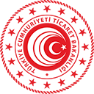 T.C. TİCARET BAKANLIĞI(Uluslararası Hizmet Ticareti Genel Müdürlüğü)HİSER Desteği Kiralama Faaliyeti Katılımcı Firma Değerlendirme FormuEKHİSERKiralama3KÜNYE BİLGİLERİKÜNYE BİLGİLERİKÜNYE BİLGİLERİKatılımcı Firma Adı:İşbirliği Kuruluşu Adı:HİSER PROJE ADI ve PROJE KODUProje adı ve kodu belirtilecektir.KİRALAMA KONUSUKiralama konusu yazılacaktır.KİRALAMA FAALİYETİ DEĞERLENDİRME TABLOSUKİRALAMA FAALİYETİ DEĞERLENDİRME TABLOSUKİRALAMA FAALİYETİ DEĞERLENDİRME TABLOSU1 ile 20 arasında puan veriniz (1: Çok Düşük Memnuniyet Düzeyi – 20: Çok Yüksek Memnuniyet Düzeyi)1 ile 20 arasında puan veriniz (1: Çok Düşük Memnuniyet Düzeyi – 20: Çok Yüksek Memnuniyet Düzeyi)1 ile 20 arasında puan veriniz (1: Çok Düşük Memnuniyet Düzeyi – 20: Çok Yüksek Memnuniyet Düzeyi)FAALİYETİN İÇERİĞİFaaliyetin içeriği ile ilgili olarak memnuniyet düzeyinize göre 1 ile 20 arasında puan veriniz.FAALİYETİN İÇERİĞİFaaliyetin içeriği ile ilgili olarak memnuniyet düzeyinize göre 1 ile 20 arasında puan veriniz.FAALİYETİN İÇERİĞİFaaliyetin içeriği ile ilgili olarak memnuniyet düzeyinize göre 1 ile 20 arasında puan veriniz.1Kiralama faaliyeti içeriğinin, süresinin uygunluğu ve yeterliliğiHİZMET SAĞLAYICININ DEĞERLENDİRMESİHizmet sağlayıcının performansı ile ilgili olarak memnuniyet düzeyinize göre 1 ile 20 arasında puan verinizHİZMET SAĞLAYICININ DEĞERLENDİRMESİHizmet sağlayıcının performansı ile ilgili olarak memnuniyet düzeyinize göre 1 ile 20 arasında puan verinizHİZMET SAĞLAYICININ DEĞERLENDİRMESİHizmet sağlayıcının performansı ile ilgili olarak memnuniyet düzeyinize göre 1 ile 20 arasında puan veriniz2Kiralama hizmetini veren hizmet sağlayıcının hazırlığı ve faaliyet öncesinde sunduğu hizmetlerle ilgili bilgilendirme dosyası sunması (Faaliyet öncesinde dosya sunulmadı ise “0” puan veriniz)UYGULAMANIN DEĞERLENDİRMESİ(1: Çok Düşük Memnuniyet Düzeyi – 20: Çok Yüksek Memnuniyet Düzeyi)UYGULAMANIN DEĞERLENDİRMESİ(1: Çok Düşük Memnuniyet Düzeyi – 20: Çok Yüksek Memnuniyet Düzeyi)UYGULAMANIN DEĞERLENDİRMESİ(1: Çok Düşük Memnuniyet Düzeyi – 20: Çok Yüksek Memnuniyet Düzeyi)3Kiralamanın firmanızda uygulayabileceğiniz yeni bilgi ve beceriler kazandırması4İşbirliği Kuruluşunun kiralama öncesinde ve kiralama sırasında ilgisi ve tutumuGENEL DEĞERLENDİRME(1: Çok Düşük Memnuniyet Düzeyi – 20: Çok Yüksek Memnuniyet Düzeyi)GENEL DEĞERLENDİRME(1: Çok Düşük Memnuniyet Düzeyi – 20: Çok Yüksek Memnuniyet Düzeyi)GENEL DEĞERLENDİRME(1: Çok Düşük Memnuniyet Düzeyi – 20: Çok Yüksek Memnuniyet Düzeyi)5Kiralama faaliyetini genel olarak nasıl değerlendirirsiniz?TOPLAM PUANGÖRÜŞ VE ÖNERİLERİNİZFaaliyetin genel olarak değerlendirilmesi DEĞERLENDİREN KİŞİ VE İMZASIDeğerlendiren kişi adı ve soyadı yazılacak, imza atılacaktır. 